第９回　日本脳神経看護学会東北地方部会　開催要項テーマ：「やっぱり大事！リハビリとの連携」１．日　時：令和６年11月９日(土曜日)　11時～16時２．場　所：株式会社バイタルネット会議ホール（仙台市青葉区大手町1-1）３．プログラム　　11：00　　開会挨拶：部会長　佐々木　美和子（秋田県立循環器・脳脊髄センター　看護部）　　11：10　　基調講演　　　　　　　　「脳卒中とリハビリテーション」　　　　　　　　講師：小笠原　邦昭先生（岩手医科大学学長）　　12：00　　　昼休憩　全員にお弁当を準備いたします（会員は無料・非会員参加費に含む）　　13：00　　教育講演　　　　　　　　「看護師に知ってもらいたいリハビリ用語」　　　　　　　　　講師：堀川　学先生（秋田県立循環器・脳脊髄センター　理学療法士）　　14：00　　事例報告・意見交換　　　　　　　　座長：小川　志保氏（広南病院副看護部長兼脳卒中ケアユニット師長）　　　　　　　　　　　菊地　志津子氏（秋田県立循環器・脳脊髄センター回復期リハビリテーション病棟師長）　　　　　　　　報告者・弘前脳卒中・リハビリテーションセンター看護師　　　　　　　　　　　・岩手医科大学附属病院看護師　　　　　　　　　　　・秋田県立リハビリテーション・精神医療センター看護師　　　　　　　　　　　・山形市立病院済生館看護師　　　　　　　　　　　・広南病院看護師　　　　　　　　　　　・福島赤十字病院看護師15：50　　閉会挨拶：副部会長　中村　令子（東北福祉大学　健康科学部保健看護学科教授）　　16：00　　閉会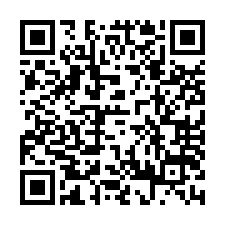 4．参加費　　会員：無料　　非会員：2000円（弁当代含む現地で徴収します）　　　　　　＊報告者は日本脳神経看護学会の入会をお願いします。５．参加申し込み　　10月20日までQRコードよりお申込みください。　　　　　　　　　　※大変恐縮ではありますが、会場の都合上、定員120名とさせていただきます。お問い合わせ先　　　　　　　　　　　　　　　日本脳神経看護学会東北地方部会事務局　　　　　　　　　　　　　　　秋田県立循環器・脳脊髄センター　　看護部　　佐々木　美和子　　　　　　　　　　　　　　　　 tohoku-nk07@akita-hos.or.jp      TEL：018-833-0115日本脳神経看護学会ホームページ【東北地方部会ご案内】にも掲載します。